Регистрационный номер: 6.18.1-01/2104-09Дата регистрации: 21.04.2020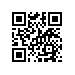 О составе государственной экзаменационной комиссии по проведению государственной итоговой аттестации студентов образовательной программы бакалавриата «Менеджмент» факультета экономики, менеджмента и 
бизнес-информатики НИУ ВШЭ – Пермь и секретарях государственной экзаменационной комиссииПРИКАЗЫВАЮ:Утвердить государственную экзаменационную комиссию (далее – ГЭК) по проведению государственной итоговой аттестации студентов 4 курса образовательной программы бакалавриата «Менеджмент» направления подготовки 38.03.02 Менеджмент факультета экономики, менеджмента и бизнес-информатики НИУ ВШЭ – Пермь, очной формы обучения, в составе Президиума ГЭК и локальных ГЭК, а также секретарей Президиума ГЭК и локальных ГЭК.Утвердить состав Президиума ГЭК:Председатель Президиума ГЭК – д.э.н., доцент, профессор кафедры мировой и региональной экономики, экономической теории федерального государственного бюджетного образовательного учреждения высшего образования «Пермский государственный национальный исследовательский университет» Базуева Е.В.Члены Президиума ГЭК: Артемьев Д.Г., к.э.н., доцент департамента менеджмента 
НИУ ВШЭ – Пермь;Исопескуль О.Ю., к.э.н., доцент, декан факультета экономики, менеджмента и бизнес-информатики НИУ ВШЭ – Пермь;Полосухина М.В., руководитель Центра проактивного развития и обучения «Эрмелис» г. Перми, бизнес-тренер, консультант по HR;Пономарев М.В., начальник отдела сопровождения ключевых проектов
АО «Редуктор-ПМ» г. Перми;Семисынов Т.С., маркетолог компании «Avast» г. Перми;Томилова А.Д., директор по стратегическому развитию ООО «Смарт Аналитикс» г. Перми;Секретарь Президиума ГЭК – Котомина О.В., старший преподаватель департамента менеджмента НИУ ВШЭ – Пермь, начальник отдела сопровождения учебного процесса в бакалавриате по направлению «Менеджмент» факультета экономики, менеджмента и бизнес-информатики НИУ ВШЭ – Пермь. Утвердить локальную ГЭК по приему государственного междисциплинарного экзамена по направлению подготовки «Менеджмент»:Председатель локальной ГЭК – Пономарев М.В., начальник отдела сопровождения ключевых проектов АО «Редуктор-ПМ» г. Перми.Члены локальной ГЭК:Артемьев Д.Г., к.э.н., доцент департамента менеджмента 
НИУ ВШЭ – Пермь;Гергерт Д.В., к.э.н., доцент, доцент департамента менеджмента
НИУ ВШЭ – Пермь, заместитель декана факультета экономики, менеджмента и бизнес-информатики НИУ ВШЭ – Пермь;Исопескуль О.Ю., к.э.н., доцент, декан факультета экономики, менеджмента и бизнес-информатики НИУ ВШЭ – Пермь;Шафранская И.Н., к.э.н., доцент департамента менеджмента 
НИУ ВШЭ – Пермь;Андросов Д.В., начальник производства СМС и СЧС филиала
OOO «Хенкель Рус» г. Перми;Семисынов Т.С., маркетолог компании «Avast» г. Перми;Томилова А.Д., директор по стратегическому развитию ООО «Смарт Аналитикс» г. Перми;Секретарь локальной ГЭК – Котомина О.В., старший преподаватель департамента менеджмента НИУ ВШЭ – Пермь, начальник отдела сопровождения учебного процесса в бакалавриате по направлению «Менеджмент» факультета экономики, менеджмента и бизнес-информатики НИУ ВШЭ – Пермь.Утвердить локальные ГЭК по защите выпускных квалификационных работ:4.1. Локальная ГЭК № 1: Председатель локальной ГЭК № 1 – Пономарев М.В., начальник отдела сопровождения ключевых проектов АО «Редуктор-ПМ» г. Перми.Члены локальной ГЭК № 1: Артемьев Д.Г., к.э.н., доцент департамента менеджмента
НИУ ВШЭ – Пермь;Гергерт Д.В., к.э.н., доцент, доцент департамента менеджмента
НИУ ВШЭ – Пермь, заместитель декана факультета экономики, менеджмента и бизнес-информатики НИУ ВШЭ – Пермь;Загороднова Е.П., к.э.н., заместитель директора НИУ ВШЭ – Пермь, доцент департамента менеджмента НИУ ВШЭ – Пермь;Андросов Д.В., начальник производства СМС и СЧС филиала
OOO «Хенкель Рус» г. Перми;Зорин В.В., руководитель производства ООО «Свеза Уральский» г. Перми;Томилова А.Д., директор по стратегическому развитию ООО «Смарт Аналитикс» г. Перми;Секретарь локальной ГЭК № 1 – Рудник С.К., специалист по 
учебно-методической работе факультета экономики, менеджмента и 
бизнес-информатики НИУ ВШЭ – Пермь. 4.2. Локальная ГЭК № 2: Председатель локальной ГЭК № 2 – Пономарев М.В., начальник отдела сопровождения ключевых проектов АО «Редуктор-ПМ» г. Перми.Члены локальной ГЭК № 2: Артемьев Д.Г., к.э.н., доцент департамента менеджмента 
НИУ ВШЭ – Пермь;Гергерт Д.В., к.э.н., доцент, доцент департамента менеджмента
НИУ ВШЭ – Пермь, заместитель декана факультета экономики, менеджмента и бизнес-информатики НИУ ВШЭ – Пермь;Папушина Ю.О., к.соц.н., доцент департамента менеджмента 
НИУ ВШЭ – Пермь;Семисынов Т.С., маркетолог компании «Avast» г. Перми;Томилова А.Д., директор по стратегическому развитию ООО «Смарт Аналитикс» г. Перми;Секретарь локальной ГЭК № 2 – Котомина О.В., старший преподаватель департамента менеджмента НИУ ВШЭ – Пермь, начальник отдела сопровождения учебного процесса в бакалавриате по направлению «Менеджмент» факультета экономики, менеджмента и бизнес-информатики НИУ ВШЭ – Пермь.4.3. Локальная ГЭК № 3: Председатель локальной ГЭК № 3 – Базуева Е.В., д.э.н., доцент, профессор кафедры мировой и региональной экономики, экономической теории федерального государственного бюджетного образовательного учреждения высшего образования «Пермский государственный национальный исследовательский университет».Члены локальной ГЭК № 3: Грабарь В.В., к.филос.н., доцент, и.о. заведующего кафедрой физического воспитания социально-гуманитарного факультета НИУ ВШЭ – Пермь;Исопескуль О.Ю., к.э.н., доцент, декан факультета экономики, менеджмента и бизнес-информатики НИУ ВШЭ – Пермь;Назипова М.С., менеджер изменений АО «ЭР-Телеком Холдинг» г. Перми;Останина Т.В., руководитель проектов Центра проактивного развития и обучения «Эрмелис» г. Перми, бизнес-тренер, консультант по HR;Полосухина М.В., руководитель Центра проактивного развития и обучения «Эрмелис» г. Перми, бизнес-тренер, консультант по HR;Секретарь локальной ГЭК № 3 - Котомина О.В., старший преподаватель департамента менеджмента НИУ ВШЭ – Пермь, начальник отдела сопровождения учебного процесса в бакалавриате по направлению «Менеджмент» факультета экономики, менеджмента и бизнес-информатики НИУ ВШЭ – Пермь.Первый проректор									В.В. Радаев